AUGUSTO PINOCHETElegí este tema porque me interesa la política y también la historia, y cómo Pinochet era un personaje muy importante de historia política del siglo XX., decidí presentarlo a vosostros. Augusto Pinochet nació en Valparaísoen Chile en 1915. Sus padres eran descendientes de imigrantes de Francia, Gran Bretaña y del País Vasco. Estudió en la escuela militar y luego en una academia de guerra. No terminó sus estudios antes de 1951, porque participaba en muchas acciones militares. Durante ese tiempo, en 1943, se casó con Lucia Hiriart Rodriguez y ellos tenían 5 hijos: Augusto, Marco Antonio, Lucía, Verónica y Jacqueline. Augusto Pinochet luego trabajó como un profesor de geografía militar y geopolitítica, tambien estudiaba leyes y era el redactor de un periódico militar Cien Águilas. Antes de empezar a hablar sobre sus hechos políticos, quiero aclarar un poco la historia de Chile. Ese país era invadado y colonizado por los españoles en la primera mitad del siglo XVI. Chile ganó independiencia total en 1818 y empezó a ser uno de los países más firmes, reformistas y también democráticos del mundo. Pero luego ocurrió  guerra mundial y la economía de Chile experimentó un cambio muy grave. Y como consecuencia de esto, Chile cambió en un país de gobierno radical. Gabriel Gonzalez Videla, Jorge Alessandri Rodríguez y Eduardo Frei Montalva son solo algunos de personajes, que guiaban la vida política hasta el 1970. En ese año, Salvador Allende, un izquierdista, ganó los elecciones y  se formó. Él quería hacer Chile una país socialista. Todo se ha nacionalizado y la economía de Chile cayó otra vez. En 1973 una parte del gobierno decidió, que Allende tenía que dimitir el cargo de presidente. Porque no lo hizo, Pinochet, el comandante de las fuerzas militares, efectuó el Golpe de Estado, en el que murrió Allende. Pinochet tomó a su cargo y se nombró Capitán General, porque era el presidente del país y el comandante del ejército. Él empezó la dictadura, todos los partidos de la izquierda estaban prohibidos, los izquierdistas estuvieron muchas veces matados sin proceso. La economía se ha estabilizado, pero agrandaba el desempleo, pobreza y las diferencias sociales. En 1988 hubo un plebiscito, en la que la gente decidió, que no quería más a Pinochet para el presidente. Él reconoció su derrota y después de las primeras elecciones democráticas en Chile entregó su rolo a Patricio Aylwin en 1990.La cosa más importante que sigue es su detención, cuándo España quería juzgarle para la tortura y la muerte de 94 españoles durante su dictadura. El proceso era muy largo, él tenía muchas disculpas, como la demencia (aunque luego eso se mostró una mentira) y la imunidad (que tenía como el ex presidente. El proceso era al final interrumpido por su muerte en 2006. La gente en Chile todavía tiene diferentes opiniones sobre Augusto Pinochet. Algunes piensan que él salvó el país del comunismo y que sus reformas son responsables para que Chile sea hoydía un país con la nivel de vida muy alto, pero otros piensan que sus reformas solo ayudaban a los ricos y que las torturas y ejecuciones, dirigadas por él, son inexcusables. Y yo comparto su opinión, porque creo que la dictadura no puede traer ninguna ventaja al país.Para Camila, Pinochet es importante porque ella vivía en el tiempo de su dictadura en Chiapas. Del libro podemos saber que Dolores era una luchadora contra el regimen de ese dictador y en eso otra vez se puede ver su valentía, lo que Camila no ha heredado de ella.Pinochet es también mencionado en la pagina 262, cuándo Camila piensa en él, en sus ojos, en la certeza de sí mismo y en el pensamiento de la gente que deseaba la democracia, y aunque vivían mal, vivían mejor que él que tuvo todo el poder. Cómo un dictador, Pinochet representa un gran fuerza militar, lo que Camila en Chiapas experimenta en Chiapas, especialmente el ejeŕcito mexicano y los paramilitares la hacen pensar en él.Fuentes:http://en.wikipedia.org/wiki/Augusto_Pinochethttp://www.moreorless.au.com/killers/pinochet.htmlhttp://www.delo.si/index.php?sv_path=41,396,177054AUGUSTO PINOCHET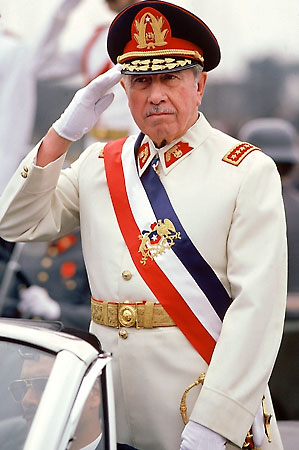 1. Elige la respueta correcta:Augusto Pinochet nació en:Santiago de ChileCiudad de MéxicoValparaíso, ChileSu mujer se llamaba:Lucía Hiriart RodriguezNatalia OreiroMaría SanchezSu periódico era:Diez AbejasCien ÁguilasTreinta y cinco Pajaros2. Responde a las preguntas:¿Quién era el antecesor de Pinochet en el puesto del presidente de Chile?________________________________________________________________________¿Por qué España quería juzgarle?__________________________________________________________________________3.  ¿Verdadero o falso?El proceso contra Pinochet era muy largo y no terminó con su muerte.             V	            FAugusto Pinochet murió en 2004.                                                                       V		FAlgunos chilenos piensan que el hizo mucho para su país.                                 V		FCamila era luchadora contra su regimen.                                                             V		FFuentes:							antecesor - predhodnikhttp://en.wikipedia.org/wiki/Augusto_Pinochet                        izquierdista - levičar (polit.)http://www.moreorless.au.com/killers/pinochet.html               dimitir (el cargo de presidente) - odstopitihttp://www.delo.si/index.php?sv_path=41,396,177054            efectuar – izvesti                                                                         		agrandar -  povečati se							desempleo – brezposelnost							entregar – odstopiti			juzgar - soditicerteza - gotovost